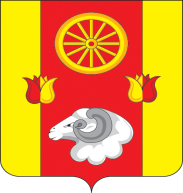 АДМИНИСТРАЦИЯ КРАСНОПАРТИЗАНСКОГО СЕЛЬСКОГО ПОСЕЛЕНИЯ	ПОСТАНОВЛЕНИЕ	17.10.2022                                    № 124                   п. КраснопартизанскийО начале отопительного сезона2022 – 2023годов	В связи  с понижением  температуры  наружного  воздуха и в целях обеспечения температурного режима в учреждениях Краснопартизанского сельского поселения,ПОСТАНОВЛЯЮ:	Считать 15.10.2022 г.  днем начала отопительного сезона 2022-2023 годов.  Руководителям  учреждений:  Обеспечить  температурный  режим в помещениях в соответствии  с установленными  требованиями, при необходимости организовать  работу отопительных  систем до  официального начала отопительного сезона, издав внутренний  нормативный акт.Организовать ежедневный  контроль за работой отопительных систем.  В период с 15.10.2022 г. по 31.10.2022  г.  информировать о начале  работы отопительных систем и температурном режиме в зданиях ведущего специалиста по вопросам ЖКХ, ЧС и ПБ Администрации Краснопартизанского сельского поселения Макаренко Т.С. по телефону  8(86379) 33-5-33.Контроль за исполнением настоящего постановления  оставляю за собой.Глава Администрации Краснопартизанского  сельского поселения                        Б.А. Макаренко